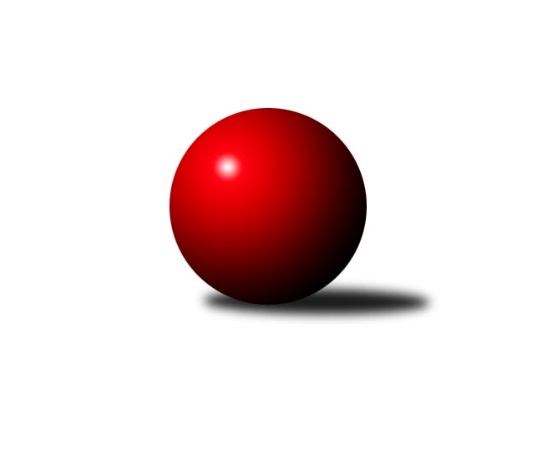 Č.12Ročník 2017/2018	11.6.2024 Zlínský krajský přebor 2017/2018Statistika 12. kolaTabulka družstev:		družstvo	záp	výh	rem	proh	skore	sety	průměr	body	plné	dorážka	chyby	1.	KK Camo Slavičín	4	3	1	0	22.0 : 10.0 	(27.0 : 21.0)	2587	7	1786	801	37	2.	KC Zlín C	4	2	2	0	22.0 : 10.0 	(27.0 : 21.0)	2478	6	1744	735	47.3	3.	TJ Slavia Kroměříž	4	3	0	1	20.0 : 12.0 	(28.5 : 19.5)	2414	6	1706	708	43.5	4.	VKK Vsetín B	4	3	0	1	17.0 : 15.0 	(23.5 : 24.5)	2543	6	1762	781	43.8	5.	TJ Gumárny Zubří	3	2	1	0	16.0 : 8.0 	(24.0 : 12.0)	2474	5	1730	744	38	6.	VKK Vsetín C	4	2	1	1	16.0 : 16.0 	(23.0 : 25.0)	2460	5	1706	754	38	7.	TJ Bojkovice Krons	3	2	0	1	14.0 : 10.0 	(18.0 : 18.0)	2600	4	1772	828	34	8.	Kuželkářský klub Kroměříž	4	1	1	2	17.0 : 15.0 	(27.0 : 21.0)	2546	3	1764	782	42.5	9.	TJ Valašské Meziříčí C	4	1	0	3	13.0 : 19.0 	(25.0 : 23.0)	2394	2	1675	719	55	10.	Sport centrum Bylnice	4	1	0	3	12.0 : 20.0 	(22.0 : 26.0)	2476	2	1690	786	31	11.	TJ Kelč	4	1	0	3	11.0 : 21.0 	(19.5 : 28.5)	2361	2	1665	696	53.5	12.	TJ Sokol Machová B	3	0	0	3	7.0 : 17.0 	(14.5 : 21.5)	2461	0	1745	716	51.3	13.	TJ Spartak Hluk	3	0	0	3	5.0 : 19.0 	(9.0 : 27.0)	2251	0	1610	641	66.7Tabulka doma:		družstvo	záp	výh	rem	proh	skore	sety	průměr	body	maximum	minimum	1.	TJ Gumárny Zubří	2	2	0	0	12.0 : 4.0 	(17.0 : 7.0)	2482	4	2497	2467	2.	TJ Slavia Kroměříž	2	2	0	0	12.0 : 4.0 	(15.0 : 9.0)	2533	4	2564	2502	3.	VKK Vsetín B	2	2	0	0	10.0 : 6.0 	(13.5 : 10.5)	2565	4	2665	2464	4.	VKK Vsetín C	2	2	0	0	10.0 : 6.0 	(12.0 : 12.0)	2509	4	2509	2508	5.	KC Zlín C	3	1	2	0	16.0 : 8.0 	(21.0 : 15.0)	2475	4	2584	2414	6.	KK Camo Slavičín	2	1	1	0	10.0 : 6.0 	(11.0 : 13.0)	2553	3	2555	2551	7.	Kuželkářský klub Kroměříž	1	1	0	0	7.0 : 1.0 	(8.0 : 4.0)	2521	2	2521	2521	8.	Sport centrum Bylnice	2	1	0	1	9.0 : 7.0 	(14.0 : 10.0)	2591	2	2682	2499	9.	TJ Kelč	2	1	0	1	9.0 : 7.0 	(12.5 : 11.5)	2470	2	2500	2439	10.	TJ Sokol Machová B	1	0	0	1	2.0 : 6.0 	(5.0 : 7.0)	2493	0	2493	2493	11.	TJ Bojkovice Krons	1	0	0	1	1.0 : 7.0 	(3.0 : 9.0)	2603	0	2603	2603	12.	TJ Valašské Meziříčí C	2	0	0	2	5.0 : 11.0 	(13.0 : 11.0)	2487	0	2498	2476	13.	TJ Spartak Hluk	2	0	0	2	5.0 : 11.0 	(7.0 : 17.0)	2158	0	2193	2123Tabulka venku:		družstvo	záp	výh	rem	proh	skore	sety	průměr	body	maximum	minimum	1.	TJ Bojkovice Krons	2	2	0	0	13.0 : 3.0 	(15.0 : 9.0)	2598	4	2604	2592	2.	KK Camo Slavičín	2	2	0	0	12.0 : 4.0 	(16.0 : 8.0)	2604	4	2673	2534	3.	KC Zlín C	1	1	0	0	6.0 : 2.0 	(6.0 : 6.0)	2481	2	2481	2481	4.	TJ Slavia Kroměříž	2	1	0	1	8.0 : 8.0 	(13.5 : 10.5)	2354	2	2368	2340	5.	TJ Valašské Meziříčí C	2	1	0	1	8.0 : 8.0 	(12.0 : 12.0)	2348	2	2419	2277	6.	VKK Vsetín B	2	1	0	1	7.0 : 9.0 	(10.0 : 14.0)	2532	2	2555	2509	7.	TJ Gumárny Zubří	1	0	1	0	4.0 : 4.0 	(7.0 : 5.0)	2466	1	2466	2466	8.	VKK Vsetín C	2	0	1	1	6.0 : 10.0 	(11.0 : 13.0)	2436	1	2445	2426	9.	Kuželkářský klub Kroměříž	3	0	1	2	10.0 : 14.0 	(19.0 : 17.0)	2558	1	2621	2497	10.	TJ Spartak Hluk	1	0	0	1	0.0 : 8.0 	(2.0 : 10.0)	2343	0	2343	2343	11.	TJ Sokol Machová B	2	0	0	2	5.0 : 11.0 	(9.5 : 14.5)	2445	0	2463	2427	12.	Sport centrum Bylnice	2	0	0	2	3.0 : 13.0 	(8.0 : 16.0)	2448	0	2505	2390	13.	TJ Kelč	2	0	0	2	2.0 : 14.0 	(7.0 : 17.0)	2307	0	2357	2256Tabulka podzimní části:		družstvo	záp	výh	rem	proh	skore	sety	průměr	body	doma	venku	1.	KK Camo Slavičín	4	3	1	0	22.0 : 10.0 	(27.0 : 21.0)	2587	7 	1 	1 	0 	2 	0 	0	2.	KC Zlín C	4	2	2	0	22.0 : 10.0 	(27.0 : 21.0)	2478	6 	1 	2 	0 	1 	0 	0	3.	TJ Slavia Kroměříž	4	3	0	1	20.0 : 12.0 	(28.5 : 19.5)	2414	6 	2 	0 	0 	1 	0 	1	4.	VKK Vsetín B	4	3	0	1	17.0 : 15.0 	(23.5 : 24.5)	2543	6 	2 	0 	0 	1 	0 	1	5.	TJ Gumárny Zubří	3	2	1	0	16.0 : 8.0 	(24.0 : 12.0)	2474	5 	2 	0 	0 	0 	1 	0	6.	VKK Vsetín C	4	2	1	1	16.0 : 16.0 	(23.0 : 25.0)	2460	5 	2 	0 	0 	0 	1 	1	7.	TJ Bojkovice Krons	3	2	0	1	14.0 : 10.0 	(18.0 : 18.0)	2600	4 	0 	0 	1 	2 	0 	0	8.	Kuželkářský klub Kroměříž	4	1	1	2	17.0 : 15.0 	(27.0 : 21.0)	2546	3 	1 	0 	0 	0 	1 	2	9.	TJ Valašské Meziříčí C	4	1	0	3	13.0 : 19.0 	(25.0 : 23.0)	2394	2 	0 	0 	2 	1 	0 	1	10.	Sport centrum Bylnice	4	1	0	3	12.0 : 20.0 	(22.0 : 26.0)	2476	2 	1 	0 	1 	0 	0 	2	11.	TJ Kelč	4	1	0	3	11.0 : 21.0 	(19.5 : 28.5)	2361	2 	1 	0 	1 	0 	0 	2	12.	TJ Sokol Machová B	3	0	0	3	7.0 : 17.0 	(14.5 : 21.5)	2461	0 	0 	0 	1 	0 	0 	2	13.	TJ Spartak Hluk	3	0	0	3	5.0 : 19.0 	(9.0 : 27.0)	2251	0 	0 	0 	2 	0 	0 	1Tabulka jarní části:		družstvo	záp	výh	rem	proh	skore	sety	průměr	body	doma	venku	1.	TJ Sokol Machová B	0	0	0	0	0.0 : 0.0 	(0.0 : 0.0)	0	0 	0 	0 	0 	0 	0 	0 	2.	KK Camo Slavičín	0	0	0	0	0.0 : 0.0 	(0.0 : 0.0)	0	0 	0 	0 	0 	0 	0 	0 	3.	Sport centrum Bylnice	0	0	0	0	0.0 : 0.0 	(0.0 : 0.0)	0	0 	0 	0 	0 	0 	0 	0 	4.	TJ Kelč	0	0	0	0	0.0 : 0.0 	(0.0 : 0.0)	0	0 	0 	0 	0 	0 	0 	0 	5.	KC Zlín C	0	0	0	0	0.0 : 0.0 	(0.0 : 0.0)	0	0 	0 	0 	0 	0 	0 	0 	6.	VKK Vsetín B	0	0	0	0	0.0 : 0.0 	(0.0 : 0.0)	0	0 	0 	0 	0 	0 	0 	0 	7.	TJ Slavia Kroměříž	0	0	0	0	0.0 : 0.0 	(0.0 : 0.0)	0	0 	0 	0 	0 	0 	0 	0 	8.	TJ Gumárny Zubří	0	0	0	0	0.0 : 0.0 	(0.0 : 0.0)	0	0 	0 	0 	0 	0 	0 	0 	9.	Kuželkářský klub Kroměříž	0	0	0	0	0.0 : 0.0 	(0.0 : 0.0)	0	0 	0 	0 	0 	0 	0 	0 	10.	TJ Spartak Hluk	0	0	0	0	0.0 : 0.0 	(0.0 : 0.0)	0	0 	0 	0 	0 	0 	0 	0 	11.	TJ Valašské Meziříčí C	0	0	0	0	0.0 : 0.0 	(0.0 : 0.0)	0	0 	0 	0 	0 	0 	0 	0 	12.	VKK Vsetín C	0	0	0	0	0.0 : 0.0 	(0.0 : 0.0)	0	0 	0 	0 	0 	0 	0 	0 	13.	TJ Bojkovice Krons	0	0	0	0	0.0 : 0.0 	(0.0 : 0.0)	0	0 	0 	0 	0 	0 	0 	0 Zisk bodů pro družstvo:		jméno hráče	družstvo	body	zápasy	v %	dílčí body	sety	v %	1.	Zuzana Slovenčíková 	KC Zlín C 	4	/	4	(100%)	7	/	8	(88%)	2.	Libor Petráš 	TJ Slavia Kroměříž 	4	/	4	(100%)	6.5	/	8	(81%)	3.	Pavel Struhař 	KC Zlín C 	4	/	4	(100%)	6	/	8	(75%)	4.	Radek Rak 	KK Camo Slavičín 	4	/	4	(100%)	5	/	8	(63%)	5.	Radim Krupa 	TJ Gumárny Zubří 	3	/	3	(100%)	6	/	6	(100%)	6.	Pavel Chvatík 	TJ Kelč 	3	/	3	(100%)	5	/	6	(83%)	7.	Miroslav Macháček 	TJ Gumárny Zubří 	3	/	3	(100%)	5	/	6	(83%)	8.	Lukáš Trochta 	KC Zlín C 	3	/	3	(100%)	4	/	6	(67%)	9.	Ludmila Mifková 	TJ Bojkovice Krons 	3	/	3	(100%)	4	/	6	(67%)	10.	Martin Jasný 	VKK Vsetín B 	3	/	3	(100%)	4	/	6	(67%)	11.	Josef Číž 	KK Camo Slavičín 	3	/	3	(100%)	3	/	6	(50%)	12.	Pavel Milo 	TJ Valašské Meziříčí C 	3	/	4	(75%)	7	/	8	(88%)	13.	Michaela Bagári 	VKK Vsetín C 	3	/	4	(75%)	6	/	8	(75%)	14.	Miloslav Plesník 	TJ Valašské Meziříčí C 	3	/	4	(75%)	6	/	8	(75%)	15.	Jiří Tesař 	TJ Slavia Kroměříž 	3	/	4	(75%)	6	/	8	(75%)	16.	Lubomír Zábel 	Sport centrum Bylnice 	3	/	4	(75%)	6	/	8	(75%)	17.	Pavel Vyskočil 	Kuželkářský klub Kroměříž 	3	/	4	(75%)	5	/	8	(63%)	18.	Erik Jadavan 	KK Camo Slavičín 	3	/	4	(75%)	5	/	8	(63%)	19.	Pavlína Radílková 	VKK Vsetín C 	3	/	4	(75%)	4	/	8	(50%)	20.	Jaroslav Trochta 	KC Zlín C 	3	/	4	(75%)	3	/	8	(38%)	21.	Břetislav Adamec 	VKK Vsetín B 	2	/	2	(100%)	4	/	4	(100%)	22.	Jiří Zimek 	TJ Bojkovice Krons 	2	/	2	(100%)	3	/	4	(75%)	23.	Lenka Haboňová 	Kuželkářský klub Kroměříž 	2	/	3	(67%)	4	/	6	(67%)	24.	Tomáš Kejík 	Kuželkářský klub Kroměříž 	2	/	3	(67%)	4	/	6	(67%)	25.	Josef Konvičný 	TJ Valašské Meziříčí C 	2	/	3	(67%)	4	/	6	(67%)	26.	Miroslav Kubík 	VKK Vsetín B 	2	/	3	(67%)	4	/	6	(67%)	27.	Ludvík Jurásek 	TJ Spartak Hluk 	2	/	3	(67%)	4	/	6	(67%)	28.	Kateřina Fryštácká 	TJ Sokol Machová B 	2	/	3	(67%)	3	/	6	(50%)	29.	Martin Hradský 	TJ Bojkovice Krons 	2	/	3	(67%)	3	/	6	(50%)	30.	Jiří Kafka 	TJ Bojkovice Krons 	2	/	3	(67%)	2	/	6	(33%)	31.	Jiří Pospíšil 	TJ Spartak Hluk 	2	/	3	(67%)	2	/	6	(33%)	32.	Radek Ingr 	Kuželkářský klub Kroměříž 	2	/	4	(50%)	6	/	8	(75%)	33.	Zdeněk Gajda 	KK Camo Slavičín 	2	/	4	(50%)	5	/	8	(63%)	34.	Pavel Polišenský 	TJ Slavia Kroměříž 	2	/	4	(50%)	5	/	8	(63%)	35.	Michaela Matlachová 	KC Zlín C 	2	/	4	(50%)	4	/	8	(50%)	36.	Petr Boček 	Kuželkářský klub Kroměříž 	2	/	4	(50%)	3	/	8	(38%)	37.	Josef Bařinka 	Sport centrum Bylnice 	2	/	4	(50%)	3	/	8	(38%)	38.	Robert Řihák 	KK Camo Slavičín 	2	/	4	(50%)	3	/	8	(38%)	39.	Alois Beňo 	Sport centrum Bylnice 	2	/	4	(50%)	3	/	8	(38%)	40.	Petr Jandík 	TJ Valašské Meziříčí C 	2	/	4	(50%)	2	/	8	(25%)	41.	Antonín Plesník 	TJ Kelč 	2	/	4	(50%)	2	/	8	(25%)	42.	Radek Husek 	TJ Sokol Machová B 	1	/	1	(100%)	2	/	2	(100%)	43.	Jaroslav Pavlát 	TJ Gumárny Zubří 	1	/	1	(100%)	2	/	2	(100%)	44.	Miroslav Macega 	TJ Slavia Kroměříž 	1	/	1	(100%)	2	/	2	(100%)	45.	Ondřej Pitrun 	TJ Kelč 	1	/	1	(100%)	2	/	2	(100%)	46.	Karel Navrátil 	VKK Vsetín B 	1	/	1	(100%)	2	/	2	(100%)	47.	Michal Trochta 	VKK Vsetín C 	1	/	1	(100%)	2	/	2	(100%)	48.	Stanislav Poledňák 	Kuželkářský klub Kroměříž 	1	/	1	(100%)	1	/	2	(50%)	49.	Šárka Drahotová 	TJ Sokol Machová B 	1	/	1	(100%)	1	/	2	(50%)	50.	Kateřina Ondrouchová 	TJ Slavia Kroměříž 	1	/	1	(100%)	1	/	2	(50%)	51.	Ondřej Fojtík 	KK Camo Slavičín 	1	/	2	(50%)	3	/	4	(75%)	52.	Ota Adámek 	TJ Gumárny Zubří 	1	/	2	(50%)	3	/	4	(75%)	53.	Tomáš Havlíček 	VKK Vsetín C 	1	/	2	(50%)	2	/	4	(50%)	54.	Petr Trefil 	KK Camo Slavičín 	1	/	2	(50%)	2	/	4	(50%)	55.	Vlastimil Kancner 	VKK Vsetín B 	1	/	2	(50%)	2	/	4	(50%)	56.	Miroslav Ševeček 	TJ Sokol Machová B 	1	/	2	(50%)	1.5	/	4	(38%)	57.	Pavla Žádníková 	KC Zlín C 	1	/	2	(50%)	1	/	4	(25%)	58.	Eva Kyseláková 	TJ Spartak Hluk 	1	/	2	(50%)	1	/	4	(25%)	59.	Radek Vetyška 	TJ Gumárny Zubří 	1	/	3	(33%)	4	/	6	(67%)	60.	Jaroslav Zajíček 	TJ Valašské Meziříčí C 	1	/	3	(33%)	4	/	6	(67%)	61.	Stanislav Horečný 	Sport centrum Bylnice 	1	/	3	(33%)	3	/	6	(50%)	62.	Zdeněk Drlík 	TJ Slavia Kroměříž 	1	/	3	(33%)	3	/	6	(50%)	63.	Tomáš Kuchta 	TJ Slavia Kroměříž 	1	/	3	(33%)	3	/	6	(50%)	64.	Libor Vančura 	TJ Gumárny Zubří 	1	/	3	(33%)	3	/	6	(50%)	65.	Bohumil Fryštacký 	TJ Sokol Machová B 	1	/	3	(33%)	3	/	6	(50%)	66.	Lumír Navrátil 	TJ Bojkovice Krons 	1	/	3	(33%)	3	/	6	(50%)	67.	Miroslav Polášek 	KC Zlín C 	1	/	3	(33%)	2	/	6	(33%)	68.	Jiří Fryštacký 	TJ Sokol Machová B 	1	/	3	(33%)	2	/	6	(33%)	69.	Petr Dvořáček 	VKK Vsetín B 	1	/	3	(33%)	2	/	6	(33%)	70.	Daniel Mach 	Kuželkářský klub Kroměříž 	1	/	4	(25%)	4	/	8	(50%)	71.	Miroslav Pavelka 	TJ Kelč 	1	/	4	(25%)	4	/	8	(50%)	72.	Vladimír Pecl 	Sport centrum Bylnice 	1	/	4	(25%)	4	/	8	(50%)	73.	Miroslav Viktorin 	VKK Vsetín B 	1	/	4	(25%)	4	/	8	(50%)	74.	Martin Kovács 	VKK Vsetín C 	1	/	4	(25%)	3	/	8	(38%)	75.	Miroslav Kašík 	VKK Vsetín C 	1	/	4	(25%)	3	/	8	(38%)	76.	Josef Gassmann 	TJ Kelč 	1	/	4	(25%)	3	/	8	(38%)	77.	Ondřej Masař 	Sport centrum Bylnice 	1	/	4	(25%)	3	/	8	(38%)	78.	Tomáš Vybíral 	TJ Kelč 	1	/	4	(25%)	3	/	8	(38%)	79.	Martin Růžička 	TJ Slavia Kroměříž 	1	/	4	(25%)	2	/	8	(25%)	80.	Ivana Bartošová 	KK Camo Slavičín 	0	/	1	(0%)	1	/	2	(50%)	81.	Milan Klanica 	TJ Valašské Meziříčí C 	0	/	1	(0%)	0	/	2	(0%)	82.	Jaroslava Juřicová 	TJ Valašské Meziříčí C 	0	/	1	(0%)	0	/	2	(0%)	83.	Ladislav Strnad 	Sport centrum Bylnice 	0	/	1	(0%)	0	/	2	(0%)	84.	Tomáš Adamec 	VKK Vsetín B 	0	/	1	(0%)	0	/	2	(0%)	85.	Nikola Gavurníková 	VKK Vsetín C 	0	/	1	(0%)	0	/	2	(0%)	86.	Dako Pavič 	TJ Spartak Hluk 	0	/	1	(0%)	0	/	2	(0%)	87.	Tomáš Náplava 	Kuželkářský klub Kroměříž 	0	/	1	(0%)	0	/	2	(0%)	88.	Alena Kočířová 	TJ Spartak Hluk 	0	/	1	(0%)	0	/	2	(0%)	89.	Miroslav Plášek 	VKK Vsetín C 	0	/	2	(0%)	2	/	4	(50%)	90.	Petr Bařinka 	TJ Bojkovice Krons 	0	/	2	(0%)	2	/	4	(50%)	91.	Leoš Hamrlíček 	TJ Sokol Machová B 	0	/	2	(0%)	1	/	4	(25%)	92.	Petr Spurný 	VKK Vsetín C 	0	/	2	(0%)	1	/	4	(25%)	93.	Jana Jiříčková 	TJ Bojkovice Krons 	0	/	2	(0%)	1	/	4	(25%)	94.	Lenka Farkašovská 	TJ Spartak Hluk 	0	/	2	(0%)	0	/	4	(0%)	95.	Jiří Dolák 	VKK Vsetín B 	0	/	2	(0%)	0	/	4	(0%)	96.	Zdenek Kocir 	TJ Spartak Hluk 	0	/	3	(0%)	2	/	6	(33%)	97.	Vlastimil Struhař 	VKK Vsetín B 	0	/	3	(0%)	1.5	/	6	(25%)	98.	Lukáš Michalík 	TJ Sokol Machová B 	0	/	3	(0%)	1	/	6	(17%)	99.	Lubomír Krupa 	TJ Gumárny Zubří 	0	/	3	(0%)	1	/	6	(17%)	100.	Tomáš Indra 	TJ Spartak Hluk 	0	/	3	(0%)	0	/	6	(0%)	101.	Jiří Pavlík 	TJ Valašské Meziříčí C 	0	/	4	(0%)	2	/	8	(25%)	102.	Antonín Pitrun 	TJ Kelč 	0	/	4	(0%)	0.5	/	8	(6%)Průměry na kuželnách:		kuželna	průměr	plné	dorážka	chyby	výkon na hráče	1.	TJ Bojkovice Krons, 1-2	2579	1779	800	39.4	(429.9)	2.	TJ Zbrojovka Vsetín, 1-4	2540	1746	793	34.8	(423.3)	3.	TJ Valašské Meziříčí, 1-4	2530	1783	746	55.3	(421.8)	4.	TJ Sokol Machová, 1-4	2520	1759	761	42.7	(420.1)	5.	KK Slavičín, 1-2	2512	1740	771	40.1	(418.7)	6.	TJ Kelč, 1-2	2499	1738	761	40.4	(416.7)	7.	TJ Slavia Kroměříž, 1-4	2486	1731	755	38.8	(414.5)	8.	TJ Gumárny Zubří, 1-4	2450	1715	735	43.2	(408.4)	9.	KK Kroměříž, 1-4	2449	1719	729	52.6	(408.2)	10.	KC Zlín, 1-4	2443	1705	738	47.6	(407.2)	11.	TJ Spartak Hluk, 1-4	2225	1574	651	58.0	(371.0)Nejlepší výkony na kuželnách:TJ Bojkovice Krons, 1-2TJ Bojkovice Krons	2718	5. kolo	Martin Hradský 	TJ Bojkovice Krons	497	5. koloKK Camo Slavičín	2673	2. kolo	Pavlína Radílková 	VKK Vsetín C	480	7. koloTJ Bojkovice Krons	2668	1. kolo	Martin Hradský 	TJ Bojkovice Krons	479	11. koloTJ Bojkovice Krons	2616	11. kolo	Jiří Kafka 	TJ Bojkovice Krons	472	1. koloTJ Bojkovice Krons	2603	2. kolo	Miroslav Kubík 	VKK Vsetín B	469	5. koloTJ Bojkovice Krons	2575	9. kolo	Petr Bařinka 	TJ Bojkovice Krons	464	1. koloTJ Bojkovice Krons	2547	7. kolo	Zdeněk Gajda 	KK Camo Slavičín	460	2. koloKuželkářský klub Kroměříž	2547	1. kolo	Ondřej Fojtík 	KK Camo Slavičín	459	2. koloVKK Vsetín C	2540	7. kolo	Petr Bařinka 	TJ Bojkovice Krons	456	5. koloVKK Vsetín B	2508	5. kolo	Ludmila Mifková 	TJ Bojkovice Krons	453	5. koloTJ Zbrojovka Vsetín, 1-4Sport centrum Bylnice	2682	3. kolo	Petra Oriňáková 	VKK Vsetín B	492	11. koloVKK Vsetín B	2665	2. kolo	Vlastimil Kancner 	VKK Vsetín B	478	2. koloVKK Vsetín B	2660	8. kolo	Alois Beňo 	Sport centrum Bylnice	478	3. koloKuželkářský klub Kroměříž	2621	2. kolo	Břetislav Adamec 	VKK Vsetín B	478	2. koloVKK Vsetín B	2615	11. kolo	Vladimír Pecl 	Sport centrum Bylnice	470	3. koloTJ Slavia Kroměříž	2615	8. kolo	Miroslav Kubík 	VKK Vsetín B	468	8. koloVKK Vsetín C	2609	8. kolo	Martin Jasný 	VKK Vsetín B	468	11. koloTJ Gumárny Zubří	2593	11. kolo	Michaela Bagári 	VKK Vsetín C	468	8. koloTJ Bojkovice Krons	2592	12. kolo	Josef Bařinka 	Sport centrum Bylnice	466	5. koloVKK Vsetín B	2587	7. kolo	Ladislav Strnad 	Sport centrum Bylnice	463	1. koloTJ Valašské Meziříčí, 1-4TJ Valašské Meziříčí C	2622	8. kolo	Milan Klanica 	TJ Valašské Meziříčí C	488	8. koloVKK Vsetín C	2582	1. kolo	Miloslav Plesník 	TJ Valašské Meziříčí C	477	6. koloTJ Valašské Meziříčí C	2578	6. kolo	Pavel Milo 	TJ Valašské Meziříčí C	476	1. koloSport centrum Bylnice	2565	6. kolo	Radek Husek 	TJ Sokol Machová B	468	10. koloTJ Sokol Machová B	2559	10. kolo	Miloslav Plesník 	TJ Valašské Meziříčí C	465	8. koloVKK Vsetín B	2555	12. kolo	Zuzana Slovenčíková 	KC Zlín C	459	3. koloTJ Valašské Meziříčí C	2541	1. kolo	Josef Bařinka 	Sport centrum Bylnice	456	6. koloTJ Valašské Meziříčí C	2498	12. kolo	Miroslav Kašík 	VKK Vsetín C	455	1. koloKC Zlín C	2481	3. kolo	Pavlína Radílková 	VKK Vsetín C	453	1. koloTJ Valašské Meziříčí C	2476	3. kolo	Lukáš Michalík 	TJ Sokol Machová B	450	10. koloTJ Sokol Machová, 1-4Sport centrum Bylnice	2620	11. kolo	Alois Beňo 	Sport centrum Bylnice	464	11. koloTJ Bojkovice Krons	2604	3. kolo	Jiří Zimek 	TJ Bojkovice Krons	461	3. koloTJ Kelč	2585	5. kolo	Tomáš Vybíral 	TJ Kelč	457	5. koloTJ Sokol Machová B	2562	11. kolo	Radek Husek 	TJ Sokol Machová B	457	5. koloTJ Sokol Machová B	2511	9. kolo	Pavel Chvatík 	TJ Kelč	456	5. koloTJ Sokol Machová B	2510	5. kolo	Bohumil Fryštacký 	TJ Sokol Machová B	456	11. koloTJ Gumárny Zubří	2498	9. kolo	Lubomír Zábel 	Sport centrum Bylnice	447	11. koloTJ Sokol Machová B	2493	3. kolo	Martin Hradský 	TJ Bojkovice Krons	447	3. koloTJ Spartak Hluk	2429	7. kolo	Lukáš Michalík 	TJ Sokol Machová B	447	11. koloTJ Sokol Machová B	2393	7. kolo	Leoš Hamrlíček 	TJ Sokol Machová B	447	5. koloKK Slavičín, 1-2TJ Slavia Kroměříž	2642	11. kolo	Jiří Fryštacký 	TJ Sokol Machová B	478	1. koloKuželkářský klub Kroměříž	2557	12. kolo	Ivana Bartošová 	KK Camo Slavičín	462	1. koloKK Camo Slavičín	2555	12. kolo	Zdeněk Gajda 	KK Camo Slavičín	459	5. koloTJ Sokol Machová B	2555	1. kolo	Josef Číž 	KK Camo Slavičín	456	9. koloKK Camo Slavičín	2551	3. kolo	Josef Číž 	KK Camo Slavičín	453	11. koloKK Camo Slavičín	2545	1. kolo	Josef Číž 	KK Camo Slavičín	453	12. koloKK Camo Slavičín	2523	11. kolo	Jiří Tesař 	TJ Slavia Kroměříž	453	11. koloVKK Vsetín B	2509	3. kolo	Zdeněk Drlík 	TJ Slavia Kroměříž	449	11. koloKK Camo Slavičín	2472	9. kolo	Miroslav Kubík 	VKK Vsetín B	443	3. koloKC Zlín C	2468	7. kolo	Zdeněk Gajda 	KK Camo Slavičín	443	9. koloTJ Kelč, 1-2TJ Kelč	2665	6. kolo	Antonín Plesník 	TJ Kelč	488	9. koloKC Zlín C	2568	11. kolo	Josef Gassmann 	TJ Kelč	469	6. koloTJ Kelč	2556	9. kolo	Miroslav Pavelka 	TJ Kelč	463	6. koloKK Camo Slavičín	2534	4. kolo	Lukáš Trochta 	KC Zlín C	460	11. koloTJ Kelč	2500	4. kolo	Zuzana Slovenčíková 	KC Zlín C	441	11. koloTJ Kelč	2499	11. kolo	Petr Bařinka 	TJ Bojkovice Krons	441	6. koloTJ Bojkovice Krons	2450	6. kolo	Tomáš Vybíral 	TJ Kelč	441	6. koloTJ Kelč	2439	2. kolo	Antonín Plesník 	TJ Kelč	440	4. koloVKK Vsetín C	2420	9. kolo	Pavel Chvatík 	TJ Kelč	439	6. koloTJ Slavia Kroměříž	2368	2. kolo	Antonín Plesník 	TJ Kelč	437	11. koloTJ Slavia Kroměříž, 1-4TJ Slavia Kroměříž	2583	1. kolo	Kateřina Fryštácká 	TJ Sokol Machová B	474	12. koloTJ Slavia Kroměříž	2564	12. kolo	Michaela Bagári 	VKK Vsetín C	470	3. koloTJ Slavia Kroměříž	2535	5. kolo	Petr Jandík 	TJ Valašské Meziříčí C	458	7. koloTJ Slavia Kroměříž	2512	7. kolo	Libor Petráš 	TJ Slavia Kroměříž	453	1. koloTJ Slavia Kroměříž	2502	3. kolo	Jiří Tesař 	TJ Slavia Kroměříž	451	12. koloTJ Valašské Meziříčí C	2479	7. kolo	Petr Boček 	Kuželkářský klub Kroměříž	446	10. koloTJ Slavia Kroměříž	2473	10. kolo	Daniel Mach 	Kuželkářský klub Kroměříž	445	10. koloKuželkářský klub Kroměříž	2472	10. kolo	Tomáš Kuchta 	TJ Slavia Kroměříž	444	12. koloTJ Sokol Machová B	2463	12. kolo	Tomáš Kuchta 	TJ Slavia Kroměříž	443	3. koloVKK Vsetín B	2452	1. kolo	Jiří Tesař 	TJ Slavia Kroměříž	442	3. koloTJ Gumárny Zubří, 1-4TJ Gumárny Zubří	2538	10. kolo	Erik Jadavan 	KK Camo Slavičín	461	8. koloTJ Gumárny Zubří	2518	8. kolo	Libor Vančura 	TJ Gumárny Zubří	453	8. koloTJ Gumárny Zubří	2497	4. kolo	Lubomír Krupa 	TJ Gumárny Zubří	444	10. koloTJ Bojkovice Krons	2488	10. kolo	Jiří Kafka 	TJ Bojkovice Krons	443	10. koloTJ Gumárny Zubří	2486	6. kolo	Ota Adámek 	TJ Gumárny Zubří	443	8. koloTJ Slavia Kroměříž	2484	6. kolo	Miroslav Macháček 	TJ Gumárny Zubří	442	4. koloTJ Gumárny Zubří	2471	1. kolo	Libor Vančura 	TJ Gumárny Zubří	440	1. koloTJ Gumárny Zubří	2467	12. kolo	Ota Adámek 	TJ Gumárny Zubří	437	10. koloKK Camo Slavičín	2425	8. kolo	Miloslav Plesník 	TJ Valašské Meziříčí C	432	4. koloTJ Valašské Meziříčí C	2419	4. kolo	Libor Vančura 	TJ Gumárny Zubří	431	12. koloKK Kroměříž, 1-4Kuželkářský klub Kroměříž	2554	7. kolo	Daniel Mach 	Kuželkářský klub Kroměříž	486	7. koloKuželkářský klub Kroměříž	2521	3. kolo	Petr Boček 	Kuželkářský klub Kroměříž	474	7. koloSport centrum Bylnice	2492	9. kolo	Pavel Chvatík 	TJ Kelč	473	3. koloKuželkářský klub Kroměříž	2490	9. kolo	Tomáš Kejík 	Kuželkářský klub Kroměříž	445	3. koloKuželkářský klub Kroměříž	2445	5. kolo	Radek Ingr 	Kuželkářský klub Kroměříž	445	3. koloTJ Gumárny Zubří	2422	7. kolo	Josef Bařinka 	Sport centrum Bylnice	440	9. koloTJ Kelč	2357	3. kolo	Ota Adámek 	TJ Gumárny Zubří	438	7. koloTJ Spartak Hluk	2311	5. kolo	Tomáš Kejík 	Kuželkářský klub Kroměříž	436	5. kolo		. kolo	Lubomír Zábel 	Sport centrum Bylnice	435	9. kolo		. kolo	Lenka Haboňová 	Kuželkářský klub Kroměříž	435	5. koloKC Zlín, 1-4KC Zlín C	2584	4. kolo	Michaela Bagári 	VKK Vsetín C	469	12. koloKC Zlín C	2513	8. kolo	Michaela Matlachová 	KC Zlín C	459	4. koloKC Zlín C	2496	10. kolo	Jaroslav Trochta 	KC Zlín C	443	4. koloTJ Gumárny Zubří	2466	2. kolo	Zuzana Slovenčíková 	KC Zlín C	439	4. koloVKK Vsetín C	2445	12. kolo	Zuzana Slovenčíková 	KC Zlín C	437	12. koloKC Zlín C	2444	6. kolo	Miroslav Polášek 	KC Zlín C	435	10. koloKC Zlín C	2428	12. kolo	Miroslav Polášek 	KC Zlín C	435	6. koloKC Zlín C	2414	2. kolo	Lukáš Trochta 	KC Zlín C	435	2. koloTJ Sokol Machová B	2411	8. kolo	Lukáš Trochta 	KC Zlín C	434	12. koloKuželkářský klub Kroměříž	2409	6. kolo	Radek Ingr 	Kuželkářský klub Kroměříž	433	6. koloTJ Spartak Hluk, 1-4TJ Slavia Kroměříž	2340	4. kolo	Jiří Tesař 	TJ Slavia Kroměříž	429	4. koloKK Camo Slavičín	2296	6. kolo	Pavel Chvatík 	TJ Kelč	416	10. koloTJ Valašské Meziříčí C	2277	2. kolo	Radek Rak 	KK Camo Slavičín	415	6. koloTJ Kelč	2258	10. kolo	Ludvík Jurásek 	TJ Spartak Hluk	409	6. koloTJ Spartak Hluk	2243	6. kolo	Jana Jiříčková 	TJ Bojkovice Krons	406	8. koloTJ Bojkovice Krons	2240	8. kolo	Libor Petráš 	TJ Slavia Kroměříž	401	4. koloTJ Spartak Hluk	2193	2. kolo	Ondřej Kelíšek 	TJ Spartak Hluk	396	8. koloTJ Spartak Hluk	2176	8. kolo	Pavel Polišenský 	TJ Slavia Kroměříž	395	4. koloTJ Spartak Hluk	2123	4. kolo	Ludvík Jurásek 	TJ Spartak Hluk	395	2. koloTJ Spartak Hluk	2112	10. kolo	Jiří Pospíšil 	TJ Spartak Hluk	393	2. koloČetnost výsledků:	8.0 : 0.0	5x	7.5 : 0.5	1x	7.0 : 1.0	7x	6.0 : 2.0	19x	5.0 : 3.0	9x	4.5 : 3.5	1x	4.0 : 4.0	5x	3.0 : 5.0	8x	2.5 : 5.5	2x	2.0 : 6.0	11x	1.0 : 7.0	4x